Publicado en México el 19/08/2021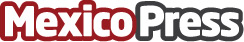 Chazki: la logística de última milla como clave para el desarrollo de la industria del eCommerceFidelizar e incrementar la recompra es necesario para que los eCommerce continúen creciendo en MéxicoDatos de contacto:VirginiaDirectora de Cuentas+5491164105227Nota de prensa publicada en: https://www.mexicopress.com.mx/logistica-de-ultima-milla-clave-para-el Categorías: Telecomunicaciones Marketing Logística E-Commerce Consumo Dispositivos móviles Ciudad de México http://www.mexicopress.com.mx